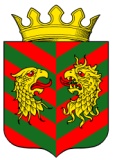 СОВЕТ ДЕПУТАТОВ  МУНИЦИПАЛЬНОГО ОБРАЗОВАНИЯ «КЯХТИНСКИЙ РАЙОН» РЕСПУБЛИКИ БУРЯТИЯРЕШЕНИЕ«22» февраля 2017 года								        № 2-42С  г. КяхтаВ целях упорядочения оплаты труда выборных должностных лиц и лиц, замещающих должности муниципальной службы муниципального образования «Кяхтинский район», в соответствии с Законом Республики Бурятия от 10.09.2007 N 2431-III "О муниципальной службе в Республике Бурятия" (принят Народным Хуралом РБ 29.08.2007), Совет депутатов муниципального образования «Кяхтинский район» РЕШИЛ:Внести изменения в Приложение № 4 к Положению «Об оплате труда выборных должностных лиц и лиц,  замещающих должности муниципальной службы муниципального образования «Кяхтинский район», утверждённому Решением Совета депутатов от 30.12.2013 года № 2-4с,  изложив в следующей редакции:Приложение № 4Размеры ежемесячного денежного поощренияи порядок их выплаты1. Ежемесячное денежное поощрение является составляющей денежного содержания муниципального служащего.2. Ежемесячное денежное поощрение выплачивается лицам, замещающим должности муниципальной службы, в кратном размере к должностному окладу за фактически отработанное время в календарном месяце.3. Ежемесячное денежное поощрение устанавливается со дня поступления на муниципальную службу.4. Муниципальным служащим ежемесячное денежное поощрение выплачивается в следующих размерах:4.1. Высшие должности муниципальной службы - 3  должностных оклада.4.2. Главные должности муниципальной службы - 3  должностных оклада.4.3. Ведущие должности муниципальной службы – 1,5 должностных окладов.4.4. Старшие должности муниципальной службы – 1,5  должностных окладов.4.5. Младшие должности муниципальной службы – 1,5  должностных окладов.2. Контроль за исполнением настоящего решения возложить на председателя Совета депутатов муниципального образования «Кяхтинский район» Республики Бурятия Полонова А.Н.        3. Настоящее решение вступает в силу с момента его официального обнародования.Глава муниципального образования«Кяхтинский район»						                         А.В. Буянтуев